VODE STAJAĆICE I ŽIVI SVIJET U NJIMANL ZA PONAVLJANJE IZA OBRAĐENE NASTAVNE JEDINICEPročitaj,zatim u bilježnicu prepiši nazive voda stajaćica( pazi, kriju se i vode tekućice )potok   jezero  močvara  rijeka  bara  lokvaPročitaj dijelove rečenica ,spoji ispravno te zatim prepiši JEZERA                     redovito ili povremeno presušeLOKVE I BARE          prema postanku mogu biti umjetna I prirodnaJEZERA                     bogate su biljnim I životinjskim svijetomIMENUJ ŽIVOTINJE KOJE ŽIVE U I UZ STAJAĆE VODE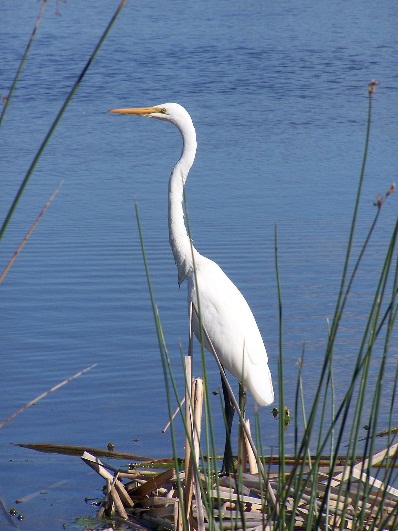 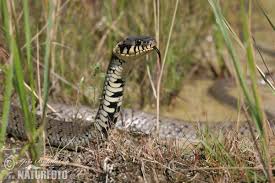 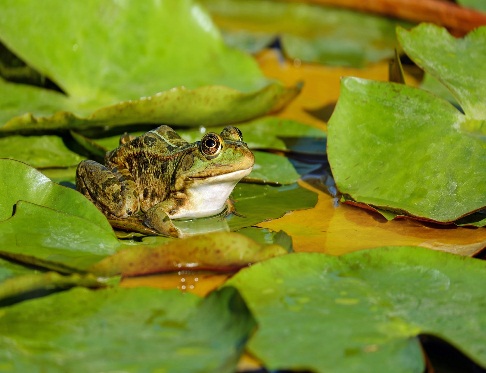 PRONAĐI NAZIVE BILJAKA KOJE RASTU UZ VODE STAJAĆICE I PREPIŠI U BILJEŽNICUrogoz     hrast    bor    trska    maslačak